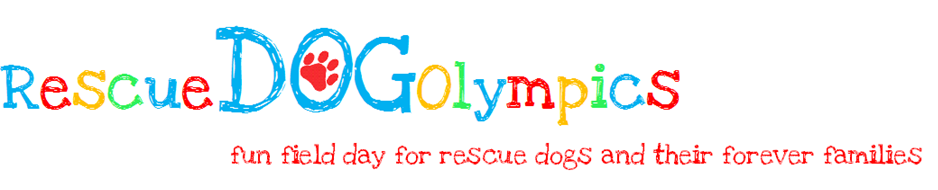  Saturday, March 26, 2016For more info:  RescueDogOlympics@gmail.com  www.RescueDogOlympics.com  404.429.9555Join Atlanta Dog Trainer at Rescue Dog Olympics scheduled for March 26, 2016 at Brook Run Park in Dunwoody-- an interactive, fun field day of silly and competitive games for rescue dogs and their forever families to participate in and compete with others. It will be an event filled with festivities, interactive dog game stations, dog related vendors, and dog training sessions, food, a beer garden and Rescue Dog People!  Rescue Dog Olympics has partnered with Daffy’s Pet Soup Kitchen, a Metro-Atlanta organization that provides food to dogs and families in need (serving over 1500 pets in Atlanta annually).  Rescue Dog Olympics will also be supporting many Atlanta area pet rescues—come out and visit them and their adoptable dogs on March 26th at the event.All are welcome to enter the FREE Olympic Game competitions and can pre-register or sign up on event day.  Anyone who brings a donation of dog food to the event, for Daffy’s Pet Soup Kitchen and for those who pre-register for the games will be entered into drawings for prizes for you and your dog!  Pre-registered participants will also have TOP SECRET access to info on one of the 2016 Olympic Dog Games and training tips!  Olympic Games will be posted on www.RescueDogOlympics.com , so dogs and their humans can spend fun time together practicing before the event!Don’t miss this celebration of rescue dogs! 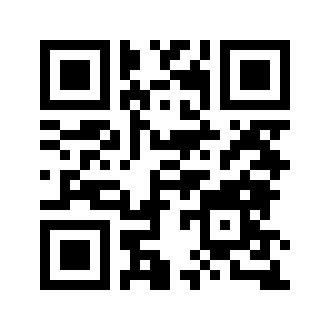 (Go to our FB page and post a picture of your rescue dog and your rescue story!) 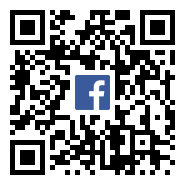 